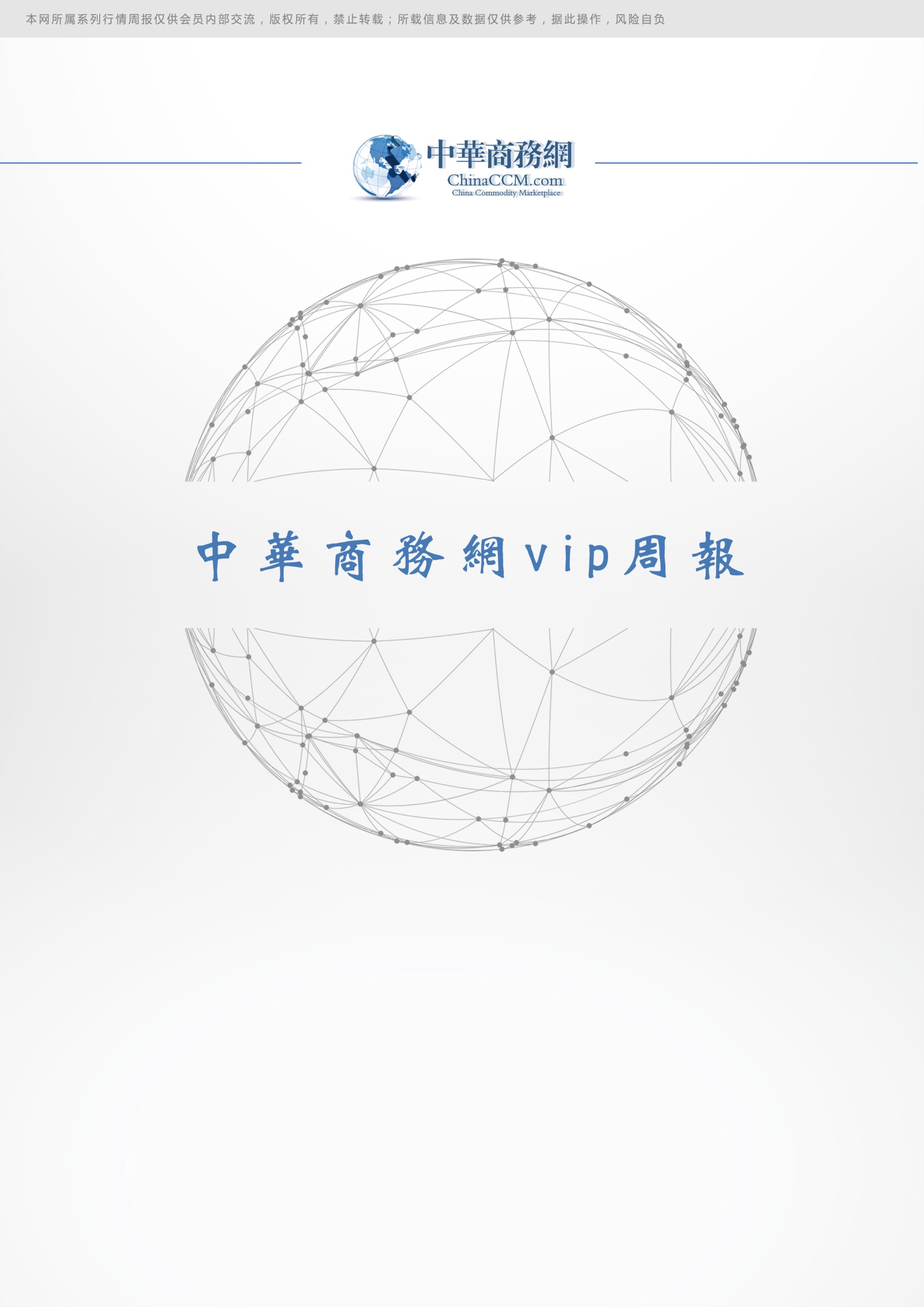 一、国际原油(一)、国际原油市场回顾 1、国际原油收盘价涨跌情况（单位：美元/桶）2.2019年国际原油价格走势图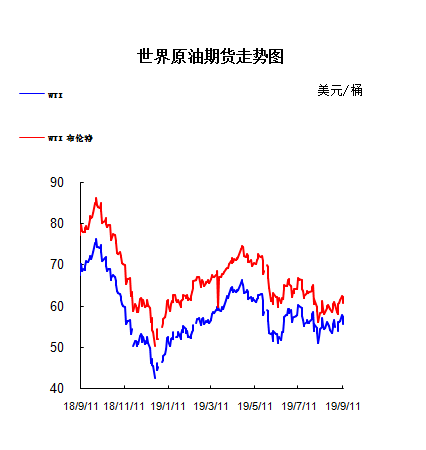 （二）、近期影响国际原油市场的主要因素1.美国原油库存情况 本周美国能源信息署(EIA)周四(9月5日)公布报告显示，上周美国原油库存再次录得减少且降幅远超预期，同时成品油库存也全线大降。EIA公布，截至8月30日当周，美国原油库存减少477.1万桶至4.23亿桶，连续3周录得下滑，市场预估为减少248.8万桶。上周俄克拉荷马州库欣原油库存减少23万桶，连续9周录得下滑。美国精炼油库存减少253.8万桶，创3月22日当周(24周)以来最大降幅，市场预估为增加48.4万桶。美国汽油库存减少239.6万桶，创4月12日当周(21周)以来最大降幅，市场预估为减少152.3万桶。同时上周墨西哥湾区汽油库存跌至2017年11月以来最低水平。美国石油协会(API)公布的数据显示，截至8月30日当周API原油库存意外增加40.1万桶，预期减少263.4万桶;汽油库存减少87.8万桶;精炼油库存减少120万桶。API数据还显示，美国上周原油进口增加75.6万桶/日至700万桶/日。2.美国经济形势本周北京时间12日凌晨，美股周三收高，三大股指均逼近各自的历史最高收盘纪录。道指连续第6个交易日上涨，收盘重新站上27000点整数关口，距其历史最高收盘纪录差距不到1%。市场仍在揣测美联储的降息前景。美国总统特朗普呼吁美联储降息至零甚至更低。周三道指收盘上涨227.61点，或0.85%，报27137.04点;标普500指数涨21.54点，或0.72%，报3000.93点;纳指涨85.52点，或1.06%，报8169.68点。标普500指数距其7月26日创造的历史最高收盘纪录3025.86点差距仅0.8%，纳指较其7月26日的收盘纪录8330.21点差距为1.93%。科技行业巨头苹果收盘大涨3.2%，市值重返万亿美元。该公司昨日发布标志性产品更新，同时展示了非常激进的定价策略，令华尔街分析师颇感惊喜。市场仍在评估各大央行实行货币刺激政策的前景。欧洲央行将在本周四召开会议，投资者预计该行将宣布降息，并有可能采取其他刺激措施。美联储将在下周召开会议，市场普遍预计该机构将在下周三宣布降息。据芝加哥商业交易所集团的美联储观察工具，预计美联储9月降息的概率为91.2%。美国总统特朗普周三再次呼吁美联储大幅降息，他称联邦基金基准利率应该降至“零或零以下”。特朗普在推特上表示：“美联储应该让我们的利率水平降至零，甚至更低，这样我们就可以对我们的债务进行再融资了。利率成本会一路下行，与此同时期限会大大加长。”特朗普表示：“我们有伟大的货币、实力和资产负债表.美国应该永远都支付最低的利率。”“不要通胀!只有幼稚的鲍威尔和美联储不让我们做其他国家都已经在做的事，”他说，“我们正在错失一生仅有一次的机会，都怪这帮笨蛋。”TFGlobalMarkets公司首席市场分析师NaeemAslam表示：“这位总统又提出了一个新的利率目标。美联储将作何回应，颇值得玩味。”摩根大通(JPM)CEO戴蒙表示，该行正为美国零利率环境作准备。虽然最近美股市场表面看起来平静，但市场内部已出现板块轮动的重大趋势，投资者抛售先前领涨的动能股、转而支持一度遭到冷落的价值股。小型股同样攀升，周二罗素2000种小型股指数收高1.2%，使其本周涨幅达到2.5%。GorillaTrades公司策略师KenBerman表示：“从技术角度来看，小型股上涨是本周迄今为止最重要的动向。目前罗素2000指数已经创5周新高，表现远超大盘股指数。”他指出，最近几个月来，罗素2000指数的表现一直落后于大盘。尽管近几周以来该指数有所反弹，但较其自身的历史最高值仍有10%以上的落差。他表示，罗素2000指数本周升穿其50日与200日移动均线，是7月下旬以来首见，被视为是短期与长期动能充足的标志。KenBerman表示，如果罗素2000指数保持“相对强势”，主要股指可能会再创历史新高。与此同时，周三美国国债价格继续承压，推动国债收益率攀升。国际贸易关系的进展亦是周三美股市场焦点。经济数据面美国8月生产者价格指数(PPI)同比增长1.8%，预期1.7%，前值1.7%。美国8月核心PPI同比增长2.3%，预期2.2%，前值2.1%。8月PPI环比增长0.1%，预期为不变，前值0.2%。美国8月核心PPI环比增长0.3%预期增长0.2%，前值-0.1%。分析师指出，美国8月PPI意外上行，但市场料将不会就此改变对美联储下周降息以支持经济的预期。受贸易紧张情绪影响，市场对制造业下行的担忧可能对更广泛的经济领域产生溢出效应，并破坏美国经济史上最长的经济扩张周期。其他市场纽约10月西德州中质原油(WTI)期货价格下跌1.65美元，跌幅2.9%，收于55.75美元/桶。这是自9月3日以来的最低收盘价。3.世界经济形势亚行首席经济学家表示，数据表明，亚太地区日益加强其对全球经济、促进实现可持续发展目标的重要贡献。在推动实现可持续发展目标的过程中，及时、可靠的精细数据对于制定、实施及监测政策和考察进展等发挥着关键作用。虽然经济发展速度喜人，但不少指标也显示出亚太地区仍面临许多挑战。亚洲开发银行(亚行)本月10日发布了第50期年度统计报告《2019年亚太地区关键指标报告》(以下简称“报告”)。报告总结了亚洲及太平洋地区49个亚行成员的经济、金融、社会、环境指标等综合最新统计数据。通过对1000多项指标的数据分析，报告指出，相较于本世纪初，当前亚太地区经济体在全球经济和促进实现可持续发展目标等方面的贡献日益突出。经济发展速度迅猛报告显示，亚太地区的极端贫困人口已从2002年的11亿人降至2015年的2.64亿人。按购买力平价计算，亚洲和太平洋岛国占全球生产总值(GDP)的比重从2000年的30.3%上升到2018年的42.8%。购买力平价是根据各国不同的价格水平计算出来的货币之间的等值系数，目的是对各国的GDP进行合理比较。按此指标计算，亚洲经济体排名分别是中国、印度、日本、印度尼西亚和韩国。2016年至2018年，所有亚太地区经济体的GDP均实现了正增长，其中印度的GDP增速在这3年中最高。国内材料消耗衡量一个经济体直接用于生产过程的材料总量，这一指标的快速增长也从侧面展示了亚太地区经济的腾飞。报告显示，亚太经合组织成员国国内材料消费总量从2000年的237亿吨增加到2017年的536亿吨，增长了一倍多。2017年，该地区人均国内材料消费量最高的是澳大利亚、蒙古国和新加坡。2018年，亚太地区在全球GDP中所占份额(现价美元)超过三分之一，在全球价值链中所发挥的作用及其作为高价值产品目的地的地位也在不断上升。2000年，亚洲仅贡献了全球23.0%的出口收入，2018年这一数字增长至30.2%。亚行首席经济学家泽田康幸表示，数据表明，亚太地区日益加强其对全球经济、促进实现可持续发展目标的重要贡献。在推动实现可持续发展目标的过程中，及时、可靠的精细数据对于制定、实施及监测政策和考察进展等发挥着关键作用。民众生活质量大幅提高经济发展带来了民众生活质量的大幅提高，在亚洲发展中国家，日生活费不足1.90美元的人口比例(按2011年购买力平价计算)从2002年的33.7%降至2015年的7.0%。按绝对值计算，这意味着生活在极端贫困中的人口从11.1亿人减少到2.64亿人。在报告统计范围内的18个发展中成员经济体中，有11个国家的底层收入人口的人均家庭支出年平均增长率超过了总人口的人均家庭支出增长率。此外，2000年至2015年，孕产妇死亡率下降一半。5岁以下儿童死亡率从2000年的6.9%下降到2017年的3.1%。与此同时，与2000年相比，亚太地区初等教育水平有所提高，儿童的受教育机会日益增加。值得注意的是，在本报告审查期间，女性的入学率增长超过了男性。2017年，在拥有相关数据的35个亚行发展中成员国中，有30个国家的小学教育水平男女均达到或超过90%。相比之下，在2000年，35个经济体中只有20个达到了同样的初等教育水平。未来仍面临挑战虽然经济发展速度喜人，但不少指标也显示出亚太地区仍面临许多挑战。首当其冲的便是环境问题。报告指出，整个亚太地区的经济增长一般都伴随着二氧化碳排放量的增加，城市的空气污染问题突出。2014年，亚太地区占全球二氧化碳排放总量的近一半。数据显示，在亚太地区人口最多的10个经济体中，印度、孟加拉国和巴基斯坦城市地区的空气污染水平最高。此外，人口老龄化以及性别平等也是亚太地区在发展中面临的另一大问题。从现有趋势看，亚洲人口老龄化速度比欧美更快，不少国家面临“未富先老”的难题。2018年，亚洲开发银行各区域成员国老年人口占总人口的比例平均达到8.6%。人口老龄化问题正在为亚太地区发达经济体长期的结构性金融交易带来风险，也为宏观经济环境带来压力。在亚太地区的国家中，妇女充分参与政治领导方面存在着明显的差距。2018年，仅有三分之一的经济体超过了女性在国家议会中占比20%的门槛。（三）、2018年11月份全国原油进出口统计数据（产销国）（四）、后市预测本周美国WTI原油原油价格在55.75- 57.85美元/桶。布伦特原油价格在60.81- 62.59美元/桶震荡。周内国际油价格小幅震荡。美国总统特朗普考虑放宽对伊朗制裁的消息令原油供应有望上升，这令油价承压。美国WTI原油期货价格盘中最低触及55.61美元/桶，布伦特原油期货价格盘中最低触及60.52美元/桶。基本面利好因素：美国能源信息署(EIA)周三(9月11日)公布报告显示，截至9月6日当周，美国原油库存减少691.2万桶至4.161亿桶，连续4周录得下滑，跌至2018年10月以来最低，市场预估为减少248.8万桶。同时自5月底以来，美国原油库存已经减少了6700万桶。更多数据显示，上周俄克拉荷马州库欣原油库存减少79.8万桶，连续10周录得下滑。沙特国王萨勒曼8日下令，任命其子阿卜杜勒·阿齐兹·本·萨勒曼(Abdulaziz bin Salman)取代法利赫担任能源部长一职。据美联社报道，能源部长被视为沙特政府最重要的职务之一，这也是有史以来第一次由沙特王室成员出任这一职位。这名亲王曾帮助洽谈当前实施的减产协议，因此其出任能源部长有助于进一步推行减产。美国油服公司贝克休斯(Baker Hughes)周五(9月6日)公布数据显示，截至9月6日当周，美国石油活跃钻井数再减4座至738座，连续三周录得下滑同时触及2017年11月来新低。美国产油商今年以来已经削减了大约10%的资本支出。美国石油活跃钻井数8月累计减少34座，创2019年3月来最大降幅，而7月累计减少了17座。同时，连9个月录得减少也追平了2016年5月的最长月线连降周期纪录，当时也是连续9个月录得减少。据新华社等媒体报道，中美双方同意10月初在华盛顿举行第十三轮中美经贸高级别磋商。此外，《环球时报》总编胡锡进以及陶然笔记称，此次双方更有可能取得突破。基本面利空因素：石油输出国组织(OPEC)周三(9月11日)公布最新月报显示，OPEC预计今年剩余时间内，全球原油需求增幅为102万桶/日，较8月预期水平下调了8万桶/日。主要是基于今年以来全球经济增长放缓的考量。与此同时，OPEC预计2020年全球原油需求增幅为108万桶/日，较8月预期下调6万桶/日，同样“主要鉴于全球经济前景的变化”。美国总统特朗普考虑放宽对伊朗的制裁，市场消息称前美国国家安全顾问博尔顿被解雇是因为其不同意美国总统特朗普为与伊朗总统鲁哈尼会面而放松对伊朗制裁，油价立即加速下跌。熟悉事件的知情人士称，在本周一的一次会议上，美国财长努钦表示其支持将放松对伊朗的制裁作为与伊朗重启谈判的一种方式。卡内基国际和平基金会的一名高级工作人员Suzanne DiMaggio在社交媒体上表示，美国国家安全顾问博尔顿阻止一切与伊朗相关的外交途径，包括法国总统马克龙正在斡旋的一项计划。而该事件的结果是，博尔顿被解雇。美国能源信息署(EIA)周三(9月11日)公布报告显示，截至9月6日当周，美国精炼油库存增加270.4万桶，创7月19日当周(8周)以来最大增幅，市场预估为增加156.7万桶。美国汽油库存减少68.2万桶，市场预估为减少90万桶。上周美国墨西哥湾沿岸地区汽油库存跌至2017年9月以来最低。此外，上周美国国内原油产量持平于1240万桶/日。美国能源信息署(EIA)发布短期能源展望报告称，将2019年全球原油需求增速预期下调11万桶/日至89万桶/日，并将2020年全球原油需求增速预期下调3万桶/日至140万桶/日。ISM美国8月制造业PMI降至49.1，自2016年8月以来首次跌破荣枯线。IHS Markit首席商业经济学家Chris Williamson在一份声明中表示：“8月份PMI显示，美国制造商正在经历酷暑的煎熬。产出和订单指数均处于10年来的最低水平，这表明，第三季度制造业很可能再次对经济产生重大拖累，抑制GDP增长。”俄罗斯能源部长诺瓦克(Alexander Novak)承认该国8月减产幅度将不及计划水平。不过俄罗斯的目标仍然是达到完全执行减产协议，只是8月份产出会略微增加。同时其支出，石油输出国组织(OPEC)部长级监督委员会将于9月12日召开会议，届时OPEC+将讨论减产协议，以及市场情况。相关数据显示，8月俄罗斯原油产量增加至1130万桶/日，略高于之前一个月的1114.8万桶/日。尽管OPEC部长级监督委员会本周表示8月减产执行率高达159%，但明显俄罗斯方面并未做出相应的贡献。预测下周WTI油价将触及54-58美元/桶，布油在之后几个月触及59-63美元/桶。二、 石脑油	2. 1国际石脑油市场价格                                                                 单位：美元/吨  ①单位：美元/桶2.2地炼石脑油市场石脑油：亚洲石脑油市场偏弱运行，供需基本面无甚改观，市场资源流通规模居高不下，来自欧洲及地中海船货以及境内出口资源导致供应充裕，而替代能源延续低廉价格，对裂解原料形成直接冲击。不过亚洲境内或即将展开新一轮的原料备货，这对于市场递价水平形成支撑，原油期货价格回升也提振了市场情绪，本周MOPJ价格录得上涨。国内炼化及煤基石脑油市场本周期内先抑后扬，成交底线呈现窄幅上移趋势，市场成交规模扩张，资源流通速度加快。不过市场资源供应仍然充裕，这抑制了市场价格上行空间，短线预期石脑油价格偏强运行，随着宁煤稳定轻烃等集中放量，市场资源流通规模或进一步增加，这不利于市场交投氛围。2.3本周国内石脑油价格汇总山东地炼石脑油价格汇总 单位：元/吨2.4山东地炼石脑油价格走势图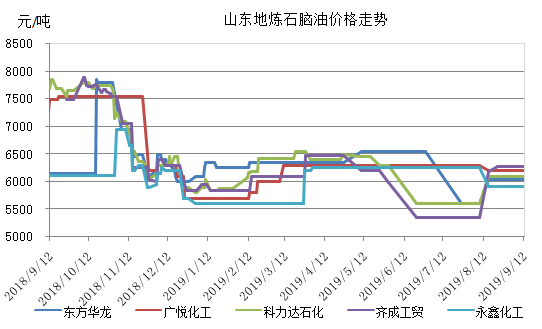 三、本周国内油品市场分析及预测3．1  成品油市场动态本周，国际原油期货先扬后抑，据测算第七个工作日参考原油变化率为0.77%。受此影响，国内成品油市场行情整体上行，各地主营单位汽柴油价格上调。与此同时，山东地炼汽柴油行情稳步上涨，区内炼厂报价频频走高，其主流成交保持100元/吨左右优惠。具体来看出货方面：周初，受原油反弹提振，区内油市看涨气氛热烈，买卖双方操作十分积极，市场成交量逐日提升。临近周末，外盘油价续跌再度打压业者心态，加上中秋节前终端用户及贸易商均以备货完毕，从而导致地炼出货量明显减少，市场购销氛围转淡。后市前瞻：进入下周，在缺少基本面需求变化因素影响下，山东地炼成品油行情将紧跟原油走势，中下游商家购进操作保持理性态度，而地炼方面目前由于库存处于低位暂无出货压力，因此各炼厂对自身油价理性调整。综上所述，预计下周山东地炼汽柴油价格稳中个别涨跌互现。本周(9月6日-9月12日)， 诸多利好支撑 华中区内油价大幅推涨 具体分析如下，周初原油接连收涨，变化率负向明显收窄，消息面向好发展。加上地炼汽柴报价居高不下，主营外采成本高企，区内多数主营资源供应仍不宽裕。故汽柴油价格频频推涨，柴油已陆续涨至批发到位价，汽油涨幅尤为明显，目前汽油价格均已全面赶超柴油。后期原油止涨回落，不过变化率转为正向发展，主营汽柴报价涨势放缓。下游受买涨心态支撑，加上中秋假期将至，尚存一定补货需求，前期择低少量备货，但随着价格涨至高位，业者对高价多有抵触，市场购销逐渐转淡。后市来看，国际原油或趋弱震荡，本轮零售价搁浅或窄幅上调概率并存，消息面支撑有限。不过节后归来，市场仍存一定补货需求，预计区内成品油价格或高位持坚，各主营单位根据自身情况灵活调整销售政策。本周(9月6日-9月12日)，华南地区成品油行情走势分化，市场购销气氛一度回暖。具体来看，原油期货价格“四连涨”，消息方面给予支撑。受此影响，山东地炼汽柴油价格连续走高，华南主营单位外采成本居高不下，局部地区资源供应依然不足，汽油价格持续推涨，柴油市场则因多地早已涨至到位，故价格波动有限。受买涨心态及节前补货需要，部分业者入市适量购进，市场交投气氛向好。而后，因原油期货止涨回落，且汽柴价格升至高位，业者退市消库观望，市场交投氛围随之转淡。后市来看，原油期货不乏震荡小跌可能，本轮零售价搁浅或小涨概率并存。另外，主营外采成本或居高难下。预计下周华南地区汽柴油行情高位坚挺运行。本周(9月6日-9月12日)，华东地区成品油行情继续上行，市场购销气氛逐步转淡。具体来看，周内国际油价上涨明显，变化率由负转正运行，消息面对市场提振增强。因临近中秋，下游用户备货需求升温，加之外采资源紧张形势难有缓解，外采成本进一步上升，主营借机频频推价，多地柴油涨至批发限价，个别单位直销甚至超限价销售，汽油价格亦大幅上涨，本周汽油批发价格全面超过柴油并且价差逐步拉宽，部分单位暗中维持宽松优惠促销。下游用户适度备货后陆续退市消库，加之区内汽柴行情涨至高位后，业者抵触心态升温，市场交投行情逐步转淡。后市而言，国际油价或处于震荡区间运行，本轮零售价存搁浅或小涨预期，且外采成本短期仍难下降，华东主营汽柴行情或仍坚挺运行，节后市场观望气氛短期或难消，业者入市操作难有改善。本周(9月6日-9月12日)，华北地区主营汽柴油行情延续涨势，整体交投氛围清淡。分析来看，国际原油期货连涨后小幅回落，变化率负向不断收窄转为正向运行，消息面存利好支撑。山东地炼汽柴油仍有推涨，主营外采成本及难度亦有所提升。另外业者对后期汽柴油终端需求普遍看好，故华北地区汽柴油行情较上周上涨明显，其中部分主营柴油已涨至到位价，汽油则反超柴油。然中秋假期在即，下游业者仍存一定备货需求，周初交投表现尚可，但随着主营汽柴油涨至高位，下游业者对高价抵触心理升温，普遍退市消库为主，交投气氛转为清淡。后市来看，国际原油延续震荡走势，本轮零售价存上调或搁浅预期，消息面指引有限。“金九银十”传统旺季来临，成品油下游需求向好预期，故预计短期华北汽柴行情或高位波动，交投表现延续淡稳。本周(9月6日-9月12日)，西南地区汽柴行情继续冲高，市场成交气氛平淡。分析来看：周内国际油价先扬后抑，但变化率由负转正，消息面对市场仍有一定支撑。此外，主营外采成本居高不下，资源到位情况仍然欠佳，价格方面维持涨势。其中，柴油各地区均涨至批发限价，个别地区甚至超限价销售;汽油上涨幅度较为明显，目前价格全面赶超柴油。周内汽柴价格继续冲高，业者抵触情绪较为明显，入市补货意愿降低，市场成交逐步转淡。进入下周，国际油价或保持震荡走势，本轮零售价搁浅及小涨概率并存，消息面指引有限。不过，资源情况或难有明显改善，价格方面仍有支撑。预计短线西南地区汽柴行情维持高位运行。业者消库之余适量补货，市场成交难有明显改善。本周(9月6日-9月12日)，西北地炼汽柴行情涨后趋稳，整体交投氛围尚可。分析来看：本周初期国际原油期价“四连涨”，消息面对市场支撑明显。此外，“中秋”小长假渐近，下游业者积极备货，市场购销情况好转。销售公司出货顺畅，汽柴油库存下降明显，成交价格均有所上调。其中，汽油价格涨100元/吨，柴油价格涨200元/吨。之后，原油连续两天下跌利空市场，加之，业者补库操作接近尾声，市场进入新一轮库存消化期，区内汽柴价格趋稳，成交气氛有所回落。就后市而言，国际油价走势震荡，本轮调价搁浅及小涨概率并存，消息面对市场指引有限。不过，目前正处于汽柴油需求旺季，业者补货操作增多，市场活跃度提升，预计下周西北地炼汽柴行情维持坚挺，存进一步走高可能。四、国内溶剂油市场综述本周美国WTI原油10月期货周三(9月11日)收跌1.65美元，或2.9%，报55.75美元/桶，创9月3日来最低收盘。布伦特原油11月期货周三收跌1.57美元，或2.5%，报60.81美元/桶，创9月4日来最低收盘。美国总统特朗普考虑放宽对伊朗制裁的消息令原油供应有望上升，这令油价承压。本轮第7个工作日，原油估价61.725较基准价涨1.049或1.73%，暂预计9月18日24时成品油零限价上调60元/吨。原油深跌，高速限行，预计周四当日国标溶剂油市场盘整运行，非标溶剂油适度调整，库存可控主产区大体完成节前走货，成本跟进之下变动有限挺价为主。截至9月12日，监测数据显示，两大集团国标6#溶剂油均价5140涨25元/吨，国标120#溶剂油均价6140涨25元/吨。山东地区国标6#溶剂油均价4870元/吨，国标120#溶剂油均价4850跌13元/吨，国标200#溶剂油均价5650跌12元/吨。非标120#溶剂油均价4225元/吨;非标200#溶剂油均价5200元/吨。美伊关系有缓和可能，指标原油开始蓄意做空，期货周三收盘下挫，汽柴涨势受抑，同时高速限行自上施压，非标溶剂油因成本跟进多盘整过渡，地炼企业视库存状况小幅促销排压，走货状况尚可。目前山东原料到厂低价大约在4400元/吨，较月初涨50-100元/吨左右，支撑力度良好。国标溶剂油除却华南、华中投机做多，其余市场未发现旺季推涨迹象，但溶剂终端采购稳定，中秋期间区内终端正常补仓，卖家库压有限，周内盘整为主涨跌不超50元/吨，操作心态平稳。假日期间考虑到私家出行增多，溶剂仍有刚需，预计场内高位适度修正，主流挺价过渡，正常生产迎接可能的节后补仓。五、本周国内炼厂溶剂油产品价格对比单位：元/吨六、D系列特种溶剂油本周国内D系列溶剂油价格汇总单位：元/吨七、重芳烃溶剂油单位：元/吨八、正己烷本周国内正己烷价格汇总单位：元/吨 九、2018年11月中国溶剂油进出口数据统计2018年11月份中国溶剂油进出口统计数据（按产销国分）(单位：吨；美元)日期纽交所伦交所影响因素2019/9/1155.7560.81博尔顿被解雇之后美国总统特朗普考虑将放宽对伊朗制裁的消息令原油供应有望上升。2019/9/1057.462.38美国能源信息署(EIA)发布短期能源展望报告，需求减缓预期令油价承压下滑。2019/9/957.8562.59沙特新任能源部长阿齐兹称将维持沙特限制原油产量以支撑油价的政策，多头信心获得提振。2019/9/656.5261.54美国石油活跃钻井数连续三周录得减少，提振油价小幅上涨。2019/9/556.360.95虽然EIA原油库存超预期下降为市场带来提振，但中美贸易会谈的消息难以消除市场对贸易局势与经济衰退的忧虑，油价涨势受阻。产品年度月份产销国进口数量/吨进口金额/美元出口数量/吨出口金额/美元石油原油(包括从沥青矿物提取的原油)2018年11月印度尼西亚40653.3425346064.00--石油原油(包括从沥青矿物提取的原油)2018年11月沙特阿拉伯6559086.723799894948.00--石油原油(包括从沥青矿物提取的原油)2018年11月喀麦隆274520.10159589495.00--石油原油(包括从沥青矿物提取的原油)2018年11月苏丹142372.6379205819.00--石油原油(包括从沥青矿物提取的原油)2018年11月伊朗1597505.00912909959.00--石油原油(包括从沥青矿物提取的原油)2018年11月泰国25362.0315565737.00--石油原油(包括从沥青矿物提取的原油)2018年11月刚果(布)911835.95488114205.00--石油原油(包括从沥青矿物提取的原油)2018年11月南苏丹共和国248895.93113509343.00--石油原油(包括从沥青矿物提取的原油)2018年11月科威特1873420.001066267344.00--石油原油(包括从沥青矿物提取的原油)2018年11月也门350540.93203670399.00--石油原油(包括从沥青矿物提取的原油)2018年11月赤道几内亚225072.70129964020.00--石油原油(包括从沥青矿物提取的原油)2018年11月挪威133437.1985050562.00--石油原油(包括从沥青矿物提取的原油)2018年11月阿曼2776447.671570404500.00--石油原油(包括从沥青矿物提取的原油)2018年11月阿尔及利亚268525.13164163889.00--石油原油(包括从沥青矿物提取的原油)2018年11月利比亚885974.67523180489.00--石油原油(包括从沥青矿物提取的原油)2018年11月马来西亚833188.20491653771.00--石油原油(包括从沥青矿物提取的原油)2018年11月越南44414.4428043616.00--石油原油(包括从沥青矿物提取的原油)2018年11月加蓬425818.46246914969.00--石油原油(包括从沥青矿物提取的原油)2018年11月阿塞拜疆369626.55240045038.00--石油原油(包括从沥青矿物提取的原油)2018年11月蒙古103478.9042882263.00--石油原油(包括从沥青矿物提取的原油)2018年11月哈萨克斯坦382055.19219528579.00--石油原油(包括从沥青矿物提取的原油)2018年11月加纳395143.42247439810.00--石油原油(包括从沥青矿物提取的原油)2018年11月俄罗斯联邦6548835.913790140429.00--石油原油(包括从沥青矿物提取的原油)2018年11月伊拉克4489405.622460243791.00--石油原油(包括从沥青矿物提取的原油)2018年11月阿联酋1683047.16989595428.00--石油原油(包括从沥青矿物提取的原油)2018年11月埃及314221.95158188628.00--石油原油(包括从沥青矿物提取的原油)2018年11月英国1010539.66602684272.00--石油原油(包括从沥青矿物提取的原油)2018年11月卡塔尔105875.2973199655.00--石油原油(包括从沥青矿物提取的原油)2018年11月安哥拉3864267.162157921285.00--石油原油(包括从沥青矿物提取的原油)2018年11月尼日利亚138935.0080985584.00石油原油(包括从沥青矿物提取的原油)2018年11月厄瓜多尔198688.82109511633.00石油原油(包括从沥青矿物提取的原油)2018年11月委内瑞拉1139778.98529498771.00石油原油(包括从沥青矿物提取的原油)2018年11月墨西哥69175.2235411984.00石油原油(包括从沥青矿物提取的原油)2018年11月哥伦比亚889238.87455402631.00石油原油(包括从沥青矿物提取的原油)2018年11月美国137908.2259015354.00石油原油(包括从沥青矿物提取的原油)2018年11月巴西2983655.731586112356.00石油原油(包括从沥青矿物提取的原油)2018年11月澳大利亚190534.01112246681.00石油原油(包括从沥青矿物提取的原油)2018年11月加拿大240940.87103341004.00石油原油(包括从沥青矿物提取的原油)2018年11月日本--131987.4675223977.00石油原油(包括从沥青矿物提取的原油)2018年11月新加坡--130508.9880170232.002018年11月合计2018年11月合计2018年11月合计2018年11月合计42872423.6124156844305.00262496.44155394209.009月11日低端价（美元/吨）高端价（美元/吨）均价涨跌幅美分/加仑新加坡53.02美元/桶53.06美元/桶0.00126.238-126.333日本492.25494.000.00130.225-130.688阿拉伯海湾464.66475.500.00122.926-123.389阿姆斯特丹、鹿特丹、安特卫普到岸价469.50470.00-9.50125.535-125.668鹿特丹船货价465.50466.00-9.50124.465-124.599地中海离岸价 454.25454.75-9.25121.457-121.591热那亚到岸价462.75463.25-9.50123.730-123.864美国墨西哥湾446.19452.91-1.89美分/加仑127.440-127.540加勒比海--地区生产厂家产品名称价格类型涨跌2019/9/122019/9/6华北金城石化石脑油出厂价000华北恒源石化石脑油出厂价000华北东明石化石脑油出厂价000华北中海石化石脑油出厂价000华北弘润石化石脑油出厂价000华北华星石化石脑油出厂价000华北海科石化石脑油出厂价000华北广饶石化石脑油出厂价000华北鑫泰石化石脑油出厂价000华北利津石化石脑油出厂价000华北胜华石化石脑油出厂价000华北长城石化石脑油出厂价000华北安邦石化石脑油出厂价000华北日照源丰石脑油出厂价000华北富海石化石脑油出厂价000华北京博石化石脑油出厂价000华北昌邑石化石脑油出厂价-10059006000华北垦利石化石脑油出厂价000华北寿光石化石脑油出厂价000华北神驰石化石脑油出厂价000华北汇丰石化石脑油出厂价000华北宝塔石化石脑油出厂价000华北滨化石化石脑油出厂价000华北高青宏远石化石脑油出厂价000华北河口实业石脑油出厂价000山东科力达石化石脑油出厂价061006100山东东方华龙石脑油出厂价060506050山东齐成工贸石脑油出厂价062806280山东广悦化工石脑油出厂价062006200山东石大昌盛能源石脑油出厂价062006200山东永鑫化工石脑油出厂价059205920山东日照岚桥港口石化石脑油出厂价063006300山东无棣鑫岳石化石脑油出厂价000山东尚能石化石脑油出厂价060306030山东海右石化石脑油出厂价059505950山东亚通石化石脑油出厂价000华北鑫泉焦化石脑油出厂价000东北盘锦北沥石脑油出厂价000东北盘锦宏业石脑油出厂价047564756东北中天浩业石脑油出厂价049564956西北陕西华航石脑油出厂价045504550西北神木天元石脑油出厂价045004500西北神木富油石脑油出厂价045704570西北内蒙古庆华石脑油出厂价000西北陕西未来石脑油出厂价000华东江苏新海石脑油出厂价000地区生产厂家产品名称型号价格类型涨跌2019/9/122019/9/6东北大庆精细化工溶剂油120#出厂价045004500东北大庆精细化工溶剂油6#出厂价050005000东北大庆精细化工溶剂油190#出厂价000东北锦州石化精细化工溶剂油6#出厂价000东北锦州石化精细化工溶剂油120#出厂价000东北锦州石化精细化工溶剂油200#出厂价000东北大庆精细化工溶剂油200#出厂价35057505400东北大庆庆升溶剂油6#出厂价000东北大庆庆升溶剂油120#出厂价000东北大庆庆升溶剂油180#出厂价000东北大庆庆升溶剂油200#出厂价000西北乌鲁木齐石化溶剂油6#出厂价000西北乌鲁木齐石化溶剂油7#出厂价000西北乌鲁木齐石化溶剂油120#出厂价000西北独山子石化溶剂油6#出厂价000西北独山子石化溶剂油120#出厂价000西北新疆康佳投资(集团)溶剂油6#出厂价000西北新疆康佳投资(集团)溶剂油7#出厂价000西北吐哈油田溶剂油6#出厂价000西北吐哈油田溶剂油120#出厂价000西北吐哈油田溶剂油190#出厂价000西北吐哈油田溶剂油200#出厂价000西北南充炼厂溶剂油200#出厂价000华北石家庄炼厂溶剂油6#出厂价000华北石家庄炼厂溶剂油120#出厂价000华北石家庄炼厂溶剂油200#出厂价000华北天津天泰实业溶剂油6#窄出厂价000华北天津天泰实业溶剂油6#出厂价000华北天津天泰实业溶剂油120#出厂价000华北沧州炼厂溶剂油200#出厂价000华北胜华化工溶剂油6#出厂价000华北胜华化工溶剂油120#出厂价000华北胜华化工溶剂油140#出厂价000华北胜华化工溶剂油180#出厂价000华北胜华化工溶剂油200#出厂价000华北淄博锐博化工溶剂油200#出厂价000华北淄博锐博化工溶剂油260#出厂价000华北淄博锐博化工溶剂油280#出厂价000华北淄博胜炼溶剂油6#出厂价000华北淄博胜炼溶剂油120#出厂价000华北淄博胜炼溶剂油150#出厂价000华北和利时石化溶剂油6#窄出厂价047504750华北和利时石化溶剂油120#出厂价060006000华北和利时石化溶剂油200#出厂价057505750华北山东集兴化工溶剂油6#出厂价000华北山东集兴化工溶剂油120#出厂价000华北山东东营旺豪溶剂油6#出厂价000华北山东东营旺豪溶剂油120#出厂价000华北山东东营旺豪溶剂油200#出厂价000华北山东东营旭辰化工溶剂油6#窄出厂价000华北山东东营旭辰化工溶剂油6#出厂价048004800华北山东东营旭辰化工溶剂油120#出厂价048004800华北山东东营旭辰化工溶剂油200#出厂价058005800华北胜利桩西溶剂油6#出厂价000华北胜利桩西溶剂油120#出厂价000华北胜利桩西溶剂油200#出厂价000华北淄博远达化工溶剂油6#出厂价000华北淄博远达化工溶剂油120#出厂价000华北淄博远达化工溶剂油200#出厂价000华北青岛石化溶剂油200#出厂价000华北济南炼厂溶剂油200#出厂价000华北东明石化溶剂油200#出厂价000华东高桥石化溶剂油6#出厂价063006300华东金陵石化溶剂油6#出厂价053005300华东金陵石化溶剂油120#出厂价073007300华东扬子石化溶剂油6#出厂价000华东扬子石化溶剂油120#出厂价000华东镇海炼化溶剂油120#出厂价000华东镇海炼化溶剂油200#出厂价000华东高桥石化溶剂油90#出厂价000华东清江石化溶剂油200#出厂价000华东杭州炼厂溶剂油200#出厂价000华东泰州石化溶剂油200#出厂价000华东金陵烷基苯厂溶剂油200#出厂价000华东扬州石化溶剂油200#出厂价000华南广州石化溶剂油6#出厂价000华南广州石化溶剂油120#出厂价000华南广州赫尔普公司溶剂油6#出厂价000华南广州赫尔普公司溶剂油120#出厂价000华南南海志德溶剂油6#出厂价000华南南海志德溶剂油120#出厂价000华南南方石油溶剂油6#出厂价000华南南方石油溶剂油120#出厂价000华南茂名石化溶剂油6#出厂价000华南茂名石化溶剂油120#出厂价000华南九江石化溶剂油6#出厂价000华南九江石化溶剂油120#出厂价000华南茂名华粤溶剂油200#出厂价000华南茂名华粤溶剂油260#出厂价000华南福建联合溶剂油200#出厂价000华中中原石化溶剂油6#出厂价000华中中原石化溶剂油120#出厂价000华中中原石化溶剂油200#出厂价000华中洛阳石化溶剂油6#出厂价000华中洛阳石化溶剂油120#出厂价000华中长岭炼化溶剂油6#出厂价5049804930华中长岭炼化溶剂油120#出厂价5050805030华中长岭炼化溶剂油200#出厂价000华中巴陵石化溶剂油110#出厂价000华中巴陵石化溶剂油200#出厂价058005800华中南阳石化溶剂油200#出厂价000华中武汉石化溶剂油6#出厂价000华中武汉石化溶剂油120#出厂价000地区生产厂家产品名称型号价格类型涨跌2019/9/122019/9/6华北沧州炼厂D系列D20出厂价061856185华北沧州炼厂D系列D40出厂价068856885华北沧州炼厂D系列D75出厂价000华北沧州炼厂D系列D80出厂价079857985华北沧州炼厂D系列D90出厂价079857985华北沧州炼厂D系列D95出厂价000华北沧州炼厂D系列D105出厂价000华北沧州炼厂D系列D100出厂价066856685华北沧州炼厂D系列D110出厂价067856785华北沧州炼厂D系列D120出厂价066856685华东上海高桥爱思开D系列D40出厂价000华东上海高桥爱思开D系列D30出厂价000华东上海高桥爱思开D系列D80出厂价000华东上海高桥爱思开D系列D100出厂价000华东上海高桥爱思开D系列D130出厂价000华东清江石化D系列D30出厂价000华东清江石化D系列D40出厂价10065006400华东清江石化D系列D60出厂价-30068007100华东清江石化D系列D80出厂价070007000华东清江石化D系列D100出厂价-30068007100华东清江石化D系列D110出厂价000华东清江石化D系列D130出厂价000华东金陵石化D系列D30出厂价000华东金陵石化D系列D40出厂价000华东金陵石化D系列D60出厂价000华东金陵石化D系列D80出厂价000华东金陵石化D系列D90出厂价000华东金陵石化D系列D140出厂价000华南茂名实华D系列D30出厂价000华南茂名实华D系列D40出厂价065006500华南茂名实华D系列D65出厂价063006300华南茂名实华D系列D80出厂价065006500华南茂名实华D系列D100出厂价000东北抚顺石化D系列D40出厂价000东北抚顺石化D系列D60出厂价000东北抚顺石化D系列D80出厂价000东北抚顺石化D系列D100出厂价000华中洛阳金达D系列D40出厂价000华中洛阳金达D系列D70出厂价000华中洛阳金达D系列D80出厂价000华中洛阳金达D系列D95出厂价000华中洛阳金达D系列D100出厂价000地区生产厂家产品名称型号价格类型涨跌2019/9/122019/9/6华东丹阳联东化工芳烃溶剂油混三甲苯-1出厂价000华东丹阳联东化工芳烃溶剂油混三甲苯-3出厂价000华东丹阳联东化工芳烃溶剂油混四甲苯出厂价000华东云合化工厂芳烃溶剂油S-1000#出厂价000华东云合化工厂芳烃溶剂油S-1500#出厂价000华东云合化工厂芳烃溶剂油S-1800#出厂价000华东云合化工厂芳烃溶剂油S-2300#出厂价000华东江苏华伦化工芳烃溶剂油S100#A出厂价30072006900华东江苏华伦化工芳烃溶剂油S100#B出厂价30072006900华东江苏华伦化工芳烃溶剂油S100#C出厂价30072006900华东江苏华伦化工芳烃溶剂油S180#出厂价10068006700华东江苏华伦化工芳烃溶剂油S150#出厂价20072007000华东江苏华伦化工芳烃溶剂油S200#出厂价000华东常熟联邦芳烃溶剂油800#出厂价000华东常熟联邦芳烃溶剂油1000#出厂价-560005600华东常熟联邦芳烃溶剂油1800#出厂价-540005400华东常熟联邦芳烃溶剂油1500#出厂价70054004700华东溧阳诚兴化工芳烃溶剂油S1000#出厂价000华东溧阳诚兴化工芳烃溶剂油S1001#出厂价000华东溧阳诚兴化工芳烃溶剂油S1500#出厂价000华东溧阳诚兴化工芳烃溶剂油S1501#出厂价000华东溧阳诚兴化工芳烃溶剂油S1800A出厂价000华东溧阳诚兴化工芳烃溶剂油S1800B出厂价000华北燕化高新芳烃溶剂油S100#出厂价000华北燕化高新芳烃溶剂油S200#出厂价000华北天津兴实化工有限公司芳烃溶剂油S100#出厂价060006000华北天津兴实化工有限公司芳烃溶剂油S150#出厂价056005600华北天津兴实化工有限公司芳烃溶剂油S180#出厂价053005300华北天津兴实化工有限公司芳烃溶剂油S200#出厂价000华北淄博锐博化工芳烃溶剂油S100A出厂价40066006200华北淄博锐博化工芳烃溶剂油S100B出厂价000华北北京西贝明国际芳烃溶剂油混合芳烃出厂价000华北北京西贝明国际芳烃溶剂油130#出厂价000华北北京西贝明国际芳烃溶剂油250#出厂价000华北北京西贝明国际芳烃溶剂油加氢白C9出厂价000华北北京西贝明国际芳烃溶剂油C9馏分出厂价000华北北京西贝明国际芳烃溶剂油C5出厂价000华中长岭炼化芳烃溶剂油混合甲乙苯出厂价000华中长岭炼化芳烃溶剂油混合三甲苯出厂价000华中洛阳宇晶芳烃溶剂油S1000出厂价000华中洛阳宇晶芳烃溶剂油S1500出厂价000东北辽阳化纤芳烃溶剂油1000#出厂价000东北辽阳化纤芳烃溶剂油1500#出厂价000东北辽阳化纤芳烃溶剂油100#出厂价000东北盘锦和运实业芳烃溶剂油150#出厂价000东北盘锦和运实业芳烃溶剂油100#出厂价000东北盘锦和运实业芳烃溶剂油混合芳烃出厂价000华南九江华庐芳烃溶剂油C9出厂价000华南九江华庐芳烃溶剂油C10出厂价000华南中海油惠州芳烃溶剂油C9出厂价000地区生产厂家产品名称价格类型涨跌2019/9/122019/9/6华北燕山石化正己烷出厂价000华北燕山集联正己烷出厂价600060000东北大连石化正己烷出厂价000东北辽阳石化正己烷出厂价000东北辽阳裕丰正己烷出厂价000东北辽阳亿鑫正己烷出厂价000华中岳阳金瀚正己烷出厂价-20060006200华东扬子石化正己烷出厂价-15063006450华南广州赫尔普正己烷出厂价075007500西北兰州石化正己烷出厂价075007500西北克拉玛依正己烷出厂价000产品年度月度产销国及地区进口数量进口金额出口数量出口金额橡胶溶剂油、油漆溶剂油、抽提溶剂油、不含有生物柴油2018年11月新加坡584676,91300橡胶溶剂油、油漆溶剂油、抽提溶剂油、不含有生物柴油2018年11月德国470525,86100橡胶溶剂油、油漆溶剂油、抽提溶剂油、不含有生物柴油2018年11月日本289389,95700橡胶溶剂油、油漆溶剂油、抽提溶剂油、不含有生物柴油2018年11月韩国188225,91000橡胶溶剂油、油漆溶剂油、抽提溶剂油、不含有生物柴油2018年11月台湾3859,91600橡胶溶剂油、油漆溶剂油、抽提溶剂油、不含有生物柴油2018年11月美国1724,84800橡胶溶剂油、油漆溶剂油、抽提溶剂油、不含有生物柴油2018年11月泰国1317,03811,564橡胶溶剂油、油漆溶剂油、抽提溶剂油、不含有生物柴油2018年11月西班牙182900橡胶溶剂油、油漆溶剂油、抽提溶剂油、不含有生物柴油2018年11月以色列050200橡胶溶剂油、油漆溶剂油、抽提溶剂油、不含有生物柴油2018年11月柬埔寨00813,051橡胶溶剂油、油漆溶剂油、抽提溶剂油、不含有生物柴油2018年11月香港0012493,5602018年11月2018年11月2018年11月2018年11月1,5981,921,774133108,175